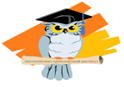  Автономная некоммерческая организация высшего образования «Автомобильно-транспортный институт» г. ВоронежДОГОВОР ОБ ОБРАЗОВАНИИ НА ВОЗМЕЗДНОЙ ОСНОВЕ №_____________г. Воронеж                                                                                                                                                 «____» ____________ 201__г.Автономная некоммерческая организация высшего образования «Автомобильно-транспортный институт» в лице ректора, доктора технических наук, профессора, Амрахова И.Г., действующего на основании Устава, лицензии серии 90Л01 №0009086, выданной Федеральной службой по надзору в сфере образования и науки, бессрочная, аккредитация серия 90А01 №0002160, выданная Федеральной службой по надзору в сфере образования и науки, действительна до 11.11.2019г., именуемое в дальнейшем Институт, с одной стороны, игр. _________________________________________________________________________________________________,(ФИО)именуемый(ая) в дальнейшем Обучающимся, с другой стороны, гр. _________________________________________________________________________________________________(ФИО лица, оплачивающего обучение Обучающегося)либо организация __________________________________________________________________________________________, (наименование юридического лица, оплачивающего обучение Обучающегося)  именуемая в дальнейшем Заказчик, в лице _____________________________________________________________________,(должность, ФИО руководителя организации) действующий на основании __________________________________________________________________, с третьей стороны,(Устава (Положения), доверенности и т.п.)заключили настоящий Договор о нижеследующем: 1. ПРЕДМЕТ ДОГОВОРА1.1. Институт предоставляет, а Обучающийся/Заказчик оплачивает образовательные услуги по подготовке Обучающегося по основной образовательной программе высшего образования по направлению подготовки             , в соответствии с государственным образовательным стандартом по Очной/Заочной форме обучения.1.2 Подготовка Обучающегося по избранному направлению проводится профессорско-преподавательским составом Института в соответствии с учебным планом, утверждённым Институтом.1.3. Подготовка Обучающегося, имеющего высшее или незаконченное высшее образование, осуществляется по сокращённой или ускоренной программе подготовки в соответствии с учебным планом. 1.4. При восстановлении в число студентов, переводе Обучающегося из другого вуза, переводе Обучающегося с одной формы обучения на другую, выходе из академического отпуска, а также при предоставлении Обучающемуся повторного обучения порядок ликвидации разницы в учебном плане осуществляется в соответствии с дополнительным соглашением к настоящему Договору. 1.5 Срок освоения образовательной программы (продолжительность обучения) составляет ____ года и соответствует учебному плану.1.6. При изучении полного курса обучения, успешном прохождении итоговой аттестации и при полной оплате обучения Обучающемуся присваивается квалификация                  и выдается документ об образовании и о квалификации – диплом бакалавра. 1.7. В случае отчисления Обучающегося из Института до завершения им обучения, Обучающемуся выдается академическая справка. 1.8. Образовательные услуги оказываются в соответствии с учебным планом, расписанием занятий и другими локальными актами Института со дня начала учебного года, если иное не предусмотрено приказом ректора Института. 1.9. В рамках настоящего договора Институт обеспечивает подготовку и проведение общих собраний студентов по вопросам обучения, выдачу зачетной книжки и студенческого билета, обеспечение учебно-методическими материалами и расписаниями учебных занятий и осуществляет другие мероприятия, обеспечивающие организацию учебного процесса. 2. ОБЯЗАННОСТИ СТОРОН2.1 Институт обязуется:2.1.1. Зачислить гражданина _____________________________________________________________ в число студентов Института приказом ректора после успешного прохождения аттестационных испытаний в соответствии с Правилами приема в Институт и предоставлением платежных документов об оплате обучения в Институте. 2.1.2. Организовать и обеспечить надлежащее оказание услуг, предусмотренных договором, в соответствии с государственным образовательным стандартом, учебным планом Института и расписанием, а также требованиями законодательства Российской Федерации, создать Обучающемуся условия для освоения основной образовательной программы. 2.1.3. Предоставлять в пользование Обучающемуся имеющийся учебный, учебно-методический материал по курсам и дисциплинам, включенным в учебный план. 2.1.4. Осуществлять оценку уровня знаний по результатам текущего контроля знаний и при проведении аттестации. 2.1.5. При отсутствии академической задолженности за текущий период обучения и выполнения обязательств по оплате образовательных услуг допустить Обучающегося к участию в промежуточной аттестации. 2.1.6. Допустить студента к участию в итоговой аттестации при отсутствии у Обучающегося академической задолженности, выполнении в полном объеме учебного плана или индивидуального учебного плана.2.1.7. По запросу Заказчика информировать его об успеваемости, поведении, отношении Обучающегося к учебе. 2.2. Обучающийся обязуется: 2.2.1. Ознакомиться и соблюдать требования Устава, Правил внутреннего распорядка и иных локальных актов Института; соблюдать учебную дисциплину и общепринятые нормы поведения; проявлять уважение к работникам Института и другим обучающимся. 2.2.2. Извещать Институт об изменениях фамилии, имени, отчества, адреса, телефона, паспортных, анкетных и других данных. 2.2.3. Посещать предусмотренные учебным планом и расписанием занятия, и своевременно выполнять все виды заданий, предусмотренных учебным планом направления подготовки и программами учебных дисциплин. 2.2.4. Добросовестно осваивать образовательную программу и выполнять учебный план. 2.2.5. Уведомлять Институт о невыполнении/невозможности выполнения учебного плана. В случае болезни или по другим уважительным причинам невыполнения учебного плана представить Институту документы, подтверждающие уважительность причины невыполнения учебного плана. 2.2.6. Бережно относится к имуществу Института, возмещать ущерб за порчу и/или уничтожение имущества Института. 2.2.7. Соблюдать установленный Институтом порядок пользования библиотечным фондом. 2.3. Заказчик обязуется: 2.3.1. Своевременно и в полном объеме оплачивать обучение Обучающегося в соответствии с условиями настоящего договора. 2.3.2. Обеспечить добросовестное освоение Обучающимся образовательной программы и выполнение учебного плана. 2.3.3. Извещать Институт о причинах невыполнения Обучающимся учебного плана. 2.3.4. При поступлении Обучающегося в Институт и в процессе его обучения своевременно предоставлять все необходимые документы. 2.3.5. Осуществлять контроль за обучением и выполнением Обучающегося учебного плана. 2.3.6. Проявлять уважение к работникам Института. 2.3.7. Нести солидарную ответственность за ущерб, причиненный Обучающимся имуществу Института (в том числе находящемуся в пользовании Института), в соответствии с законодательством Российской Федерации. 2.3.8. Своевременно извещать Институт об изменениях фамилии, имени, отчества, адреса, телефона, паспортных, анкетных и других данных. 3. ПРАВА СТОРОН3.1. Институт имеет право:3.1.1. Самостоятельно осуществлять образовательный процесс, выбирать системы оценок, формы, порядок и периодичность промежуточной аттестации Обучающегося, применять к нему меры поощрения и налагать взыскания в пределах, предусмотренных Уставом Института и законодательством Российской Федерации. 3.1.2. На основании заявления Обучающегося и на условиях заключенного с ним договора оказывать дополнительные образовательные услуги. Объем, стоимость и иные условия предоставления дополнительных образовательных услуг определяются Институтом в соответствии с приказом ректора. 3.1.3. За нарушение Обучающимся Устава Института, Правил внутреннего распорядка, иных локальных нормативных актов Института по вопросам организации и осуществления образовательной деятельности применить к нему меры дисциплинарного взыскания, вплоть до отчисления из Института. 3.1.4. Информировать Заказчика о нарушениях Обучающимся Устава Института, Правил внутреннего распорядка, приказов и распоряжений Института, учебной дисциплины и общепринятых норм поведения, об инициативе Обучающегося расторгнуть настоящий Договор и, по запросам Заказчика, предоставлять информацию об успеваемости Обучающегося. 3.2. Обучающийся имеет право: 3.2.1. На восстановление в Институте, при наличии свободных мест, в течение пяти лет после отчисления из Института с возобновлением договорных отношений с Институтом и оплатой обучения по стоимости, действующей на момент восстановления. Порядок и условия восстановления в Институте при отчислении определяется Положением, утверждаемым ректором Института. 3.2.2. На предоставление академического отпуска и повторного обучения в порядке, установленном Уставом Института и другими локальными актами Института.3.2.3. На пользование библиотечным фондом Института, с соблюдением установленного порядка получения и возврата литературы. 3.2.4. На осуществление оплаты обучения в порядки и сроки, предусмотренные Договором. 3.3. Заказчик имеет право: 3.3.1. Получать в Институте информацию по вопросам, касающимся организации образовательных услуг, образовательной деятельности Института. 3.3.2. Ознакомиться с Уставом Института, Правилами внутреннего распорядка, учебным планом. 3.4. Настоящим договором Обучающийся подтверждает свое согласие на предоставление Заказчику данных в соответствии с пунктами 2.1.7. и 3.1.4. настоящего Договора.4. СТОИМОСТЬ ОБУЧЕНИЯ И ПОРЯДОК РАСЧЕТОВ4.1. Стоимость обучения за ____ года (без учета возможного увеличения стоимости обучения) составит           ____________________________________________________________ рублей. Стоимость обучения в текущем учебном году составляет_____________________________________               _____    рублей           копеек, НДС не облагается.Ежегодно стоимость обучения может увеличиваться по инициативе Института в одностороннем порядке в зависимости от уровня инфляции и повышения МРОТ. 4.2. Оплата образовательных услуг осуществляется в следующем порядке: 1) за первый год обучения: первый семестр – 50% стоимости обучения в учебном году – до издания приказа о зачислении; второй семестр – 50% стоимости обучения в учебном году – не позднее 01 февраля текущего учебного года. 2) за второй и последующий годы обучения:нечетный семестр – 50% стоимости обучения в учебном году – не позднее 10 сентября текущего учебного года; четный семестр – 50% стоимости обучения в учебном году – не позднее 01 февраля текущего учебного года. 4.3. Оплата производится в рублях, путем перечисления денежных средств на расчетный счет Института. 4.4. Фактическое поступление средств на расчетный счет Института (с предъявлением платежного поручения об оплате) служит основанием для начала оказания Институтом Обучающемуся образовательных услуг по настоящему Договору. 4.5. Оплата за обучение Обучающегося, вышедшего из академического отпуска и ранее оплатившего последующий период обучения, устанавливается в размере разницы в ценах, действовавших в год (семестр) ухода в академический отпуск и в год (семестр) восстановления в Институт. 4.6. В случае возникновения задолженности за обучение Институт вправе приостановить оказание образовательных услуг, а также не допускать Обучающегося к занятиям, промежуточной и/или государственной итоговой аттестации до момента полного погашения задолженности по оплате.4.7. Для целей осуществления расчетов по Договору учебный год считается равным двенадцати месяцам и начинается с 01 сентября. 4.8. Увеличение стоимости образовательных услуг допускается в случаях, предусмотренных законодательством Российской Федерации. В случае изменения стоимости образовательных услуг (обучения) Институт уведомляет Заказчика/Обучающегося об изменении стоимости обучения путем размещения информации в месте оказания образовательных услуг, по адресу места нахождения Института, а также на официальном сайте Института (www.vrnvuz.ru) не менее чем за 1 (один) месяц до изменения стоимости образовательных услуг. 5. РАСТОРЖЕНИЕ ДОГОВОРА5.1. Обучающийся/Заказчик вправе в любое время расторгнуть настоящий Договор при предварительном направлении в Институт соответствующего заявления (об отчислении, о расторжении настоящего договора) или заявлении о возврате внесенных денежных средств (в том числе при отчислении Обучающегося по инициативе Института).5.2. Договор может быть расторгнут Институтом в одностороннем порядке в случаях, предусмотренных законодательством Российской Федерации или в случае неоплаты Обучающимся/Заказчиком обучения в порядке и сроки, предусмотренные разделом 4 Договора. 5.2.1. В случае приостановления действия или аннулирования лицензии, лишения Института государственной аккредитации, либо прекращения его деятельности Обучающийся/Заказчик вправе потребовать расторжения настоящего договора.  Денежные средства, за вычетом стоимости оказанных услуг, возвращаются Обучающемуся/Заказчику на основании его письменного заявления.5.3. При подаче Обучающимся заявления об отчислении основание отчисления определяется Институтом с учетом положений Устава Института.5.4. Оплату оказанных образовательных услуг Институт не возвращает. Оказание образовательных услуг определяется согласно утверждённому учебному плану. 5.4.1. В случае расторжения Договора по инициативе Обучающегося до издания приказа о его зачислении сумма, внесенная им, возвращается ему полностью.5.4.2. В случае расторжения Договора по инициативе Обучающегося после издания приказа о его зачислении, но до начала учебного года, Обучающемуся возвращается 70 (семьдесят) процентов от внесенной суммы.5.4.3. В случае расторжения Договора по инициативе Обучающегося в течение учебного года ему, в соответствии с графиком по возмещению затрат на обучение, возвращается часть внесенной им суммы за исключением затрат, произведенных Институтом в целях выполнения положений настоящего Договора.5.5. В случае расторжения договора Институт возвращает Обучающемуся/Заказчику на основании его письменного заявления неиспользованный Институтом остаток внесенных денежных средств.Расчет средств, подлежащих возврату, производится: - при отчислении по неуважительным причинам, определяемым в соответствии с Уставом Института, - с даты издания приказа об отчислении Обучающегося; - при отчислении Обучающегося по собственному желанию, по уважительным причинам – со дня подачи Заказчиком/Обучающимся соответствующего заявления. 6. СРОК ДЕЙСТВИЯ ДОГОВОРА6.1. Договор вступает в силу со дня его подписания.6.2. Договор действует в течении всего периода обучения, предусмотренного учебным планом. При прекращении договора в связи с окончанием обучения услуги считаются оказанными в полном объеме. 7. ПРОЧИЕ УСЛОВИЯ7.1. Условия настоящего Договора могут быть изменены или дополнены по соглашению сторон, оформляемому подписанием дополнительного соглашения к Договору.7.2. В случае заключения Договора после начала учебного года, условия настоящего договора применяются к отношениям, возникшим с начала текущего учебного семестра.7.3. Настоящий договор составлен в трех экземплярах, имеющих равную юридическую силу: один – для Института, один – для Обучающегося, один – для Заказчика.*7.4. Стороны не имеют между собой никаких устных и иных договоренностей, не предусмотренных настоящим Договором. Содержание текста настоящего договора полностью соответствует действительному волеизъявлению сторон. 7.5. Стороны несут взаимную ответственность за неисполнение своих обязательств в соответствии с действующим законодательством. 7.6. Споры, возникающие между сторонами, разрешаются путем переговоров. При недостижении сторонами взаимного согласия споры разрешаются в установленном законом порядке. 7.7. Заявление о возврате сданных при поступлении в Институт документов об образовании (аттестата, диплома, приложения к диплому, академической справки) рассматривается Институтом в течении месяца со дня получения соответствующего заявления. 7.8. О любых изменениях данных сторон (в том числе, изменениях фамилии, адреса, паспортных данных и банковских реквизитов) каждая из сторон обязана уведомить другую сторону.7.9. Настоящий Договор вступает в законную силу с момента внесения оплаты за обучение.Институт уведомляет об изменении данных путем размещения информации на официальном сайте и информационном стенде. 8. АДРЕСА И РЕКВИЗИТЫ СТОРОН ИНСТИТУТ АНО ВО  «Автомобильно-транспортный институт»». Воронеж, ул. Карла Маркса, 43.Тел.: 8(473) 222-65-52,252-24-81,252-24-88.www.vrnvuz.ruР/с 40703810213400000569К/с 30101810600000000681ИНН 3666201594БИК 042007681КПП 366601001Центрально-Черноземный Банк Сбербанка РФ г. ВоронежаМ.П._______________________________(подпись)ОБУЧАЮЩИЙСЯФ.И.О.________________________________________________________________________________________________Паспорт: серия_______ № ___________Выдан: «___» ________________ ___г.__________________________________________________________________________________________________________________________________________________________________________Индекс, адрес гос. регистрации:________________________________________________________________________________________________________________________________________Дом. телефон: (_____) __________________________________________________________________________________(подпись)ЗАКАЗЧИК ** Ф.И.О.________________________________________________________________________________________________Паспорт: серия_______ № ___________Выдан: «___» ________________ ___г.__________________________________________________________________________________________________________________________________________________________________________Индекс, адрес гос. регистрации: ________________________________________________________________________________________________________________________________________Дом. телефон: (_____) __________________________________________________________________________________(подпись)С Уставом, Правилами внутреннего распорядка института, учебным планом Института ознакомлен(а)«___»_________ 20___г. ___________________ (подпись Обучающегося)С Уставом, Правилами внутреннего распорядка института, учебным планом Института ознакомлен(а)«___»_________ 20___г. ___________________ (подпись Заказчика)Даю согласие на обработку своих персональных данных в порядке, установленном Федеральным законом от 27.06.2006г. №152-ФЗ «О персональных данных»«___»_________ 20___г. ___________________ (подпись Обучающегося)Даю согласие на обработку своих персональных данных в порядке, установленном Федеральным законом от 27.06.2006г. №152-ФЗ «О персональных данных»«___»_________ 20___г. ___________________ (подпись Заказчика)* Если Обучающийся самостоятельно оплачивает обучение по настоящему Договору, Договор составляется в двух экземплярах: один – для Института, один – для Обучающегося. ** Если Заказчиком является юридическое или физическое лицо, указываются следующие реквизиты: адрес места нахождения, почтовый адрес, банковские реквизиты, ИНН/КПП, контактные телефоны. 